DIGITAL MARKETING PLAN TEMPLATE for Microsoft Word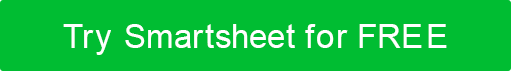 QUARTER 1QUARTER 1QUARTER 1QUARTER 2QUARTER 2QUARTER 2QUARTER 3QUARTER 3QUARTER 3QUARTER 4QUARTER 4QUARTER 4CAMPAIGN TYPEPROJECT GOALSJANFEBMARAPRMAYJUNJULAUGSEPOCTNOVDECNational MarketingBanner AdsLocal MarketingWeb AdsPublic RelationsPress ReleasesWebinarsContent MarketingSponsored ContentLanding PageWhite Papers / e-booksSocial MediaTwitterFacebookPinterestInstagramTikTokLinkedInQUARTER 1QUARTER 1QUARTER 1QUARTER 2QUARTER 2QUARTER 2QUARTER 3QUARTER 3QUARTER 3QUARTER 4QUARTER 4QUARTER 4CAMPAIGN TYPEPROJECT GOALSJANFEBMARAPRMAYJUNJULAUGSEPOCTNOVDECOnlineBlogWebsiteMobile AppMobile AlertsEmail NewsletterWebDevelopmentPay-Per-Click MarketingSEOMarket ResearchSurveysImpact StudiesSales CampaignsCampaign ACampaign BCampaign CCampaign DCampaign EOtherCorporate BrandingDISCLAIMERAny articles, templates, or information provided by Smartsheet on the website are for reference only. While we strive to keep the information up to date and correct, we make no representations or warranties of any kind, express or implied, about the completeness, accuracy, reliability, suitability, or availability with respect to the website or the information, articles, templates, or related graphics contained on the website. Any reliance you place on such information is therefore strictly at your own risk.